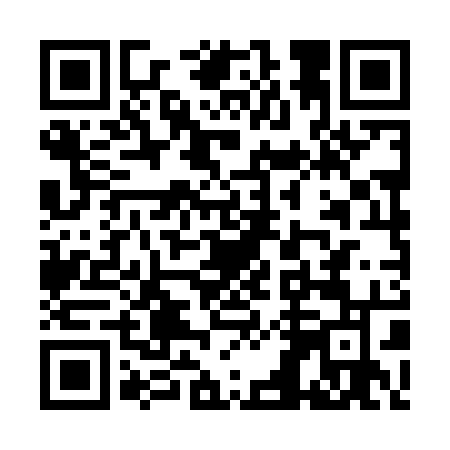 Ramadan times for Gloggnitz, AustriaMon 11 Mar 2024 - Wed 10 Apr 2024High Latitude Method: Angle Based RulePrayer Calculation Method: Muslim World LeagueAsar Calculation Method: ShafiPrayer times provided by https://www.salahtimes.comDateDayFajrSuhurSunriseDhuhrAsrIftarMaghribIsha11Mon4:344:346:1712:063:175:565:567:3312Tue4:324:326:1512:063:185:585:587:3513Wed4:304:306:1312:063:195:595:597:3614Thu4:284:286:1112:053:206:016:017:3815Fri4:254:256:0912:053:216:026:027:4016Sat4:234:236:0712:053:226:046:047:4117Sun4:214:216:0512:043:236:056:057:4318Mon4:194:196:0312:043:236:076:077:4419Tue4:174:176:0112:043:246:086:087:4620Wed4:144:145:5912:043:256:096:097:4821Thu4:124:125:5712:033:266:116:117:4922Fri4:104:105:5512:033:276:126:127:5123Sat4:084:085:5212:033:286:146:147:5324Sun4:054:055:5012:023:286:156:157:5425Mon4:034:035:4812:023:296:176:177:5626Tue4:014:015:4612:023:306:186:187:5827Wed3:583:585:4412:013:316:206:207:5928Thu3:563:565:4212:013:316:216:218:0129Fri3:543:545:4012:013:326:226:228:0330Sat3:513:515:3812:013:336:246:248:0431Sun4:494:496:361:004:347:257:259:061Mon4:464:466:341:004:347:277:279:082Tue4:444:446:321:004:357:287:289:103Wed4:424:426:3012:594:367:297:299:124Thu4:394:396:2812:594:367:317:319:135Fri4:374:376:2612:594:377:327:329:156Sat4:344:346:2412:594:387:347:349:177Sun4:324:326:2212:584:387:357:359:198Mon4:294:296:2012:584:397:377:379:219Tue4:274:276:1812:584:407:387:389:2310Wed4:244:246:1612:574:407:397:399:25